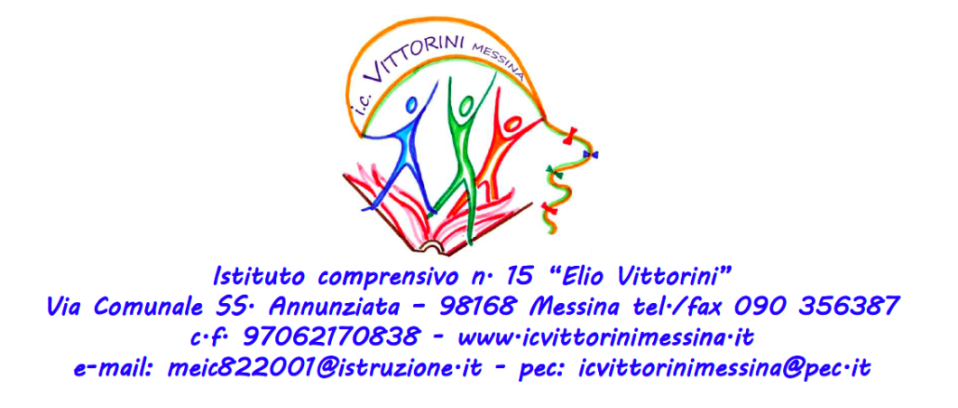 DICHIARAZIONE DI RESPONSABILITA’Per il rientro in presenza a ScuolaIl/La sottoscritto/a  ________________________________________ 	nato/a_________________________  il____________________________________genitore/genitrice dell’alunno/a  ________________________________________________   iscritto e frequentante la classe ________________DICHIARA SOTTO LA PROPRIA RESPONSABILITA’ai sensi del D.P.R. n. 445 del 28/12/2000che il/la proprio/a figlio/a ________________________________________________________________non ha avuto febbre nelle ultime 48 ore ≥ 37,5 °Cnon ha avuto sintomi simil-influenzali negli ultimi 14 giorni (febbre, tosse, starnuti, difficoltà respiratorie) o altra sintomatologia (vomito, diarrea, congiuntivite, stanchezza profusa, dolori articolari diffusi e/o perdita di gusto e olfatto) riconducibili a contagio da Covid-19non ha avuto contatti con persone risultate positive al Covid-19 o in quarantena (ad es. parenti, conviventi)non è stato/a sottoposto a tampone per COVID-19 o è ancora in attesa dell’esito dello stessonon è stato/a sottoposto alla misura della quarantena, né dell’isolamento fiduciarioIl DichiaranteLuogo	Data	Firma  	Si allega copia del documento d’identità del dichiaranteLa presente dichiarazione dovrà essere scaricata, compilata, scansionata od eventualmente fotografata e caricata  sulla classroom (come un compito in classe) entro al massimo giorno 31.01.2021.Il dichiarante si impegna  a comunicare immediatamente alla scuola qualunque cambiamento a quanto dichiarato che si verifichi prima del rientro.